Chaperone PolicyTable of contents1	Introduction	21.1	Policy statement	21.2	Status	21.3	KLOE	21.4	Training and support	42	Scope	42.1	Who it applies to	42.2	Why and how it applies to them	43	Definition of terms	53.1	Chaperone	54	Policy	54.1	Raising patient awareness	54.2	Personnel authorised to act as chaperones	54.3	General guidance	64.4	The role of the chaperone	64.5	Competencies and training	74.6	Disclosure and Barring Service Certificate	84.7	Considerations	84.8	Confidentiality	84.9	Using chaperones during a video consultation	94.10	Practice procedure (including SNOMED codes)	94.11	Escorting of visitors and guests (including VIPs)	104.12	Summary	11Annex A – Chaperone policy poster	12IntroductionPolicy statementThe purpose of this document is to ensure conformity in order to achieve a common standard of medical practice. This is achieved by enabling the patient to have a chaperone present during the consultation and clinical examination of the patient. Medical examinations can, at times, be perceived as intrusive by the patient so having a chaperone present protects both the patient and staff member.StatusThis document and any procedures contained within it are non-contractual and may be modified or withdrawn at any time. For the avoidance of doubt, it does not form part of your contract of employment.KLOEThe Care Quality Commission would expect any primary care organisation to have a policy to support this process and this should be used as evidence of compliance against CQC Key Lines of Enquiry (KLOE). Specifically, St Peter’s Medical Centre will need to answer the CQC Key Questions on “Safe”, “Effective”, “Caring” and “Responsive”.The following is the CQC definition of Safe: By safe, we mean people are protected from abuse* and avoidable harm. *Abuse can be physical, sexual, mental or psychological, financial, neglect, institutional or discriminatory abuse.The following is the CQC definition of Effective:By effective, we mean that people’s care, treatment and support achieve good outcomes, promote a good quality of life and are based on the best available evidence.The following is the CQC definition of Caring:By caring, we mean that the service involves and treats people with compassion, kindness, dignity and respect.The following is the CQC definition of responsive:By responsive, we mean that services meet people’s needs.Training and supportSt Peter’s Medical Centre will provide guidance and support to help those to whom it applies to understand their rights and responsibilities under this policy. Additional support will be provided to managers and supervisors to enable them to deal more effectively with matters arising from this policy.ScopeWho it applies toThis document applies to all employees of St Peter’s Medical Centre. Other individuals performing functions in relation to the organisation, such as agency workers, locums and contractors, are encouraged to use it. Why and how it applies to themIt is a requirement that, where necessary, chaperones are provided to protect and safeguard both patients and clinicians during intimate examinations and or procedures.  All clinical staff may at some point be asked to act as a chaperone at St Peter’s Medical Centre.  Therefore, it is essential that clinical personnel are fully trained and aware of their individual responsibilities when performing chaperone duties. The organisation aims to design and implement policies and procedures that meet the diverse needs of our service and workforce, ensuring that none are placed at a disadvantage over others, in accordance with the Equality Act 2010. Consideration has been given to the impact this policy might have with regard to the individual protected characteristics of those to whom it applies.Definition of terms ChaperoneA chaperone can be defined as ‘an independent person, appropriately trained, whose role is to observe independently the examination/procedure undertaken by the doctor/health professional to assist the appropriate doctor-patient relationship’. The term implies that the person may be a healthcare professional. However, it can also mean a specifically trained non-clinical staff member.See CQC Nigel’s surgery 15  PolicyRaising patient awarenessAt St Peter’s Medical Centre a chaperone poster is clearly displayed in the waiting area, in all clinical areas and the practice website.All patients should routinely be offered a chaperone, ideally at the time of booking the appointment and the importance of a chaperone should not be underestimated or understated.Personnel authorised to act as chaperonesIt is policy that any member of the practice team can act as a chaperone provided that they have undertaken appropriate chaperone training. If a chaperone is not available, the examination should be postponed until a suitable chaperone is present.    Patients must be advised that a family member or friend is not permitted to act as a chaperone as they are not deemed to be impartial even if they have the requisite training or clinical knowledge. However, they may be present during the procedure/examination if the patient is content with this decision.  General guidanceIt may be appropriate to offer a chaperone for a number of reasons. All clinicians should consider using a chaperone for some or all of the consultation and not solely for the purpose of intimate examinations or procedures. This applies whether the clinician is of the same gender as the patient or not.  Before conducting any intimate examination, the clinician must obtain the patient’s consent and:Explain to the patient why an examination is necessary and give the patient an opportunity to ask questionsExplain what the examination will involve, in a way the patient can understand, so that the patient has a clear idea of what to expect, including any pain or discomfortGet the patient’s consent before the examination and record that the patient has given itOffer the patient a chaperone Give the patient privacy to undress and dress, and keep them covered as much as possible to maintain their dignity. Do not help the patient to remove clothing unless they have asked you to do so, or you have checked with them that they want you to helpIf the patient is a young person or child, you must:Assess their capacity to consent to the examinationSeek parental consent if they lack capacity, Ensuring that the patient fully understands the why, what and how of the examination process should mitigate the potential for confusion.  The role of the chaperoneThe role of the chaperone varies on a case-by-case basis, taking into consideration the need of the patient and the examination or procedure being carried out. A chaperone is present as a safeguard for all parties and is an impartial witness to continuing consent of the examination or procedure. Expectations of chaperones are listed in the GMC guidance. It states chaperones should:Be sensitive and respect the patient’s dignity and confidentialityReassure the patient if they show signs of distress or discomfortBe familiar with the procedures involved in a routine intimate examinationStay for the whole examination and be able to see what the doctor is doing, if practicalBe prepared to raise concerns if they are concerned about the doctor’s behaviour or actionsIn addition, the chaperone may be expected to:Act as an interpreterProvide emotional comfort and reassurance to patientsAssist in the examination (handing equipment to clinicians)Assist with undressing or dressing the patient, but only should a patient require assistanceProvide protection for the clinician (against unfounded allegations or attack)Witness the procedure (ensuring that it is appropriately conducted)Competencies and trainingChaperones should undergo training which enables them to understand:What is meant by the term ‘chaperone’What an 'intimate examination' isA knowledge of the range of examinations or procedures they may be expected to witnessWhy they need to be present, including positioning inside the screened-off area Their role and responsibilities as a chaperone. Note that it is important that chaperones place themselves inside the screened-off area rather than outside of the curtains/screen (if outside, they are then not technically chaperoning)How to raise concerns in conjunction with practice policyThe rights of the patientThe requirement to annotate their presence on the individual’s healthcare record post consultationTraining will be undertaken by all staff who may be required to act as a chaperone at St Peter’s Medical CentreTraining is provided Clarity Teamnet e-learning module.In addition to training, employees conducting chaperone duties are to be in receipt of a DBS certificate.Disclosure and Barring Service CertificateTo act as a chaperone, staff who undertake this role must have a Disclosure and Barring Service (DBS) Certificate. This is further supported and is detailed in CQC Nigel’s Surgery 2.Whilst clinical staff who undertake this role will already have a DBS check, non-clinical staff will also need a DBS check in order to act as a chaperone due to the nature of chaperoning duties and the level of patient contact. It should be noted that if it is decided that a DBS check will not be conducted for any non-clinical staff, then the practice is to provide a clear rationale for the decision. This is to be supported by an appropriate risk assessment and as further detailed within the DBS Policy.ConsiderationsIn a diverse multicultural society, it is important to acknowledge the spiritual, social and cultural factors associated with the patient population. Clinicians must respect the patient’s wishes and, where appropriate, refer them to another practitioner to have the examination or procedure undertaken.  Local guidance should be sought regarding patients suffering from mental illness or those with learning difficulties. A relative or carer will prove to be a valuable adjunct to a chaperone.  ConfidentialityChaperones are to ensure that they adhere to the Caldicott and information governance policies. The clinician carrying out the examination or procedure should reassure the patient that all clinical staff within the practice fully understand their obligation to maintain confidentiality at all times.Using chaperones during a video consultationSee extract from CQC Nigel’s surgery 15Many intimate examinations will not be suitable for a video consultation. Where online, video or telephone consultations take place, GMC guidance explains how to protect patients when images are needed to support clinical decision making. This includes appropriate use of photographs and video consultations as part of patient care.Where intimate examinations are performed it is important that a chaperone is offered. Documentation should clearly reflect this. It is important to document who provided the chaperoning. It should also state what part of the consultation they were present for. For further advice on audio and video consultations, plus the management of any imagery, refer to the Audio visual and photography policy.Practice procedure (including SNOMED codes)If a chaperone was not requested at the time of booking the appointment, the clinician will offer the patient a chaperone explaining the requirements:Contact reception and request a chaperoneRecord in the individual’s healthcare record that a chaperone is present and identify themThe chaperone should be introduced to the patientThe chaperone should assist as required but maintain a position so that they are able to witness the procedure/examination (usually at the head end)The chaperone should adhere to their role at all timesPost procedure or examination, the chaperone should ensure they annotate in the patient’s healthcare record that they were present during the examination and there were no issues observedThe clinician will annotate in the individual’s healthcare record the full details of the procedure as per current medical records policyEscorting of visitors and guests (including VIPs)There may be, on occasion, a need to ensure that appropriate measures are in place to escort visitors and guests including Very Important People (VIPs). St Peter’s Medical Centre will follow the recommendations outlined in the Lampard Report (2015):Ensure that any visitors are escorted by a permanent member of staff at all times throughout the duration of their visitThe individual organising the visit must arrange for a suitable member of staff to act as an escort. Furthermore, the reason for the visit must be documented, giving details of the areas to be visited and if patients are to be contacted during the visitThe escort is to ensure that no visitors enter clinical areas where there may be intimate examinations or procedures taking place. This protects and promotes the privacy, dignity and respect of patientsThe person arranging the visit must ensure that there is sufficient time for the practice team to advise patients of the visit and offer patients the opportunity to decline to interact with the visitor(s)Given the diverse nature of the patient population, some patients may not understand or may become confused as to why visitors or guests (including VIPs) are present. To minimise any confusion or distress, such patients as well as the visitor(s) are to be offered an escortThe person arranging the visit must ensure that the visitor(s) has produced photographic ID prior to the visit taking placeThe escort is to accept responsibility for the visitor(s) at all times. They must also be prepared to challenge any unacceptable or inappropriate behaviour, reporting such incidences to the practice manager immediatelyThe escort must ensure that no patient records or other patient-identifiable information is disclosed to the visitor(s). Escorts are to ensure that the visitor(s) is aware of the need to retain confidentiality should they overhear clinical information being discussed. Any breaches of confidentiality are to be reported immediately to the practice managerIf media interest is likely, the practice manager is to inform Brighton and Hove CCG, requesting that the communication team provides guidanceUnder no circumstances is the escort to leave the visitor(s) alone with any patient or patient-identifiable information. This is to ensure that both the patient and visitor(s) are appropriately protected  SummaryThe relationship between the clinician and patient is based on trust and chaperones are a safeguard for both parties at St Peter’s Medical Centre.The role of a chaperone is vital in maintaining a good standard of practice during consultations and examinations. Regular training for staff and raising patient awareness will ensure that this policy is maintained.   Annex A – Example of Chaperone policy poster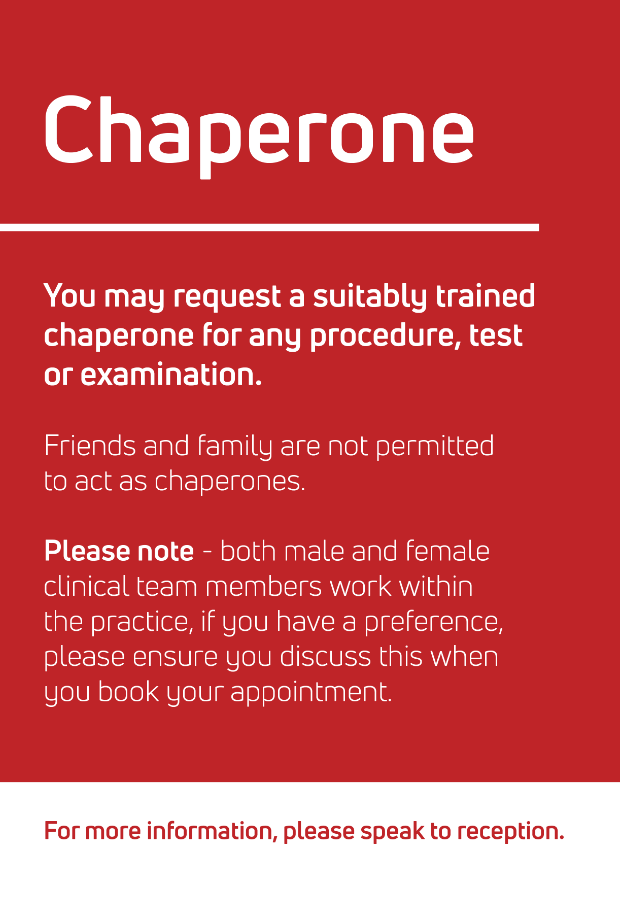 Version:Review date:Edited by:Approved by:Comments:1.503.02.2021Julie ManthorpeCarol WitneyUpdates

Section 4.5: Competencies and training - Minor wording changes

Section 4.6: Disclosure and barring service certificate - New section added. Link to Nigel's Surgery No 21.416.11.2020Julie ManthorpeCarol WitneyUpdates

Throughout - Changed 'practice' for 'organisation'

Section 1.3: KLOE - New section added to detail CQC Key Lines of Enquiry questions

Section 1.4: Training and support - Amended to include link to HUB training for chaperones

Section 4.1: Raising patient awareness - Minor wording changes and a link to poster at Annex A

Section 4.2: Personnel authorised to act as chaperones, provided that appropriate training has been undertaken

Section 4.4: The role of a chaperone - New advice from GMC added

Section 4.5: Competencies and training - Section re-worded. New advice from CQC Nigel's surgery 15 added

Section 4.8: Using chaperones during a video consultation - New section added

Section 4.9: Practice procedure - Re-formatted and included a table of regularly used SNOMED codes

Annex A: Chaperone policy poster - Replaced poster for the latest version. Added link to poster1.314.05.2020Julie ManthorpeCarol WitneyUpdate

Section 1.2: Status - Removed non contractual clause

Section 2.2: Why and how it applies to them - Added Footnote 1 to CQC Nigel’s surgery 15: Chaperones

Section 3.1: Chaperone - Changed footnote 2 and added link

Section 4.2: Personnel authorised to act as chaperones - Minor wording changes

Section 4.3: General Guidance - Section re-written

Section 4.4: The role of the chaperone - Inserted the word “impartial”

Section 4.8: Practice Procedures - Added SNOMED codes in lieu of read codes

Section 4.9: Chaperoning visitors and guests (including VIPs) - Changed title and inserted footnote link to the Lampard ReportCQC KLOE S1How do systems, processes and practices keep people safe and safeguarded from abuse?S1.2How do systems, processes and practices protect people from abuse, neglect, harassment and breaches of their dignity and respect? How are these monitored and improved?S1.4How is safety promoted in recruitment practice, arrangements to support staff, disciplinary procedures,and ongoing checks?(For example, Disclosure and Barring Service checks.)S1.5Do staff receive effective training in safety systems, processes and practices?CQC KLOE E1Are people’s needs assessed and care and treatment delivered in line with current legislation, standards and evidence-based guidance to achieve effective outcomes?E1.4Are the rights of people subject to the Mental Health Act 1983 (MHA) protected and do staff have regard to the MHA Code of Practice?CQC KLOE E6Is consent to care and treatment always sought in line with legislation and guidance?E6.5When people lack the mental capacity to make a decision, do staff ensure that best interests’ decisionsare made in accordance with legislation?CQC KLOE C1How does the service ensure that people are treated with kindness, respect and compassion, and that they are given emotional support when needed?C1.1Do staff understand and respect the personal, cultural, social and religious needs of people and how these may relate to care needs, and do they take these into account in the way they deliver services?Is this information recorded and shared with other services or providers?C1.5Do staff understand the impact that a person’s care, treatment or condition will have on their wellbeing and on those close to them, both emotionally and socially?CQC KLOE C2How does the service support people to express their views and be actively involved in making decisions about their care, treatment and support as far as possible?C2.1Do staff communicate with people so that they understand their care, treatment and condition and anyadvice given?C2.2Do staff seek accessible ways to communicate with people when their protected equality or other characteristics make this necessary?CQC KLOE C3How are people’s privacy and dignity respected and promoted?C3.1How does the service and staff make sure that people’s privacy and dignity needs are understood and always respected, including during physical or intimate care and examinations?CQC KLOE R1How do people receive personalised care that is responsive to their needs?R1.3Are the facilities and premises appropriate for the services that are delivered?DetailSNOMED CT CodeThe patient agrees to a chaperone1104081000000107Refusal to have a chaperone present763380007No chaperones available428929009